2019年7月29日～30日 樽前山麓ネイチャーキャンプ 参加申込書　　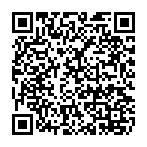 Fax011-583-5233、またはEメール（pxp03576@nifty.com）にて、以下の内容をお送りください。参加者１参加者２保護者（緊急時等　連絡用）※参加費のお支払い（送金のお願い） ・７月２２日(月)までに送金ください。郵便局から送金できます。送金料はご負担ください。・送り先 振替口座（ゆうちょ銀行）　口座番号０２７１０－７－５２６３３　　　 名義 自然ウオッチングセンター金額は、（人数×5000円）+（希望者は寝袋レンタル代１つ300円）です。・７月２２日以降のキャンセルは、１人１,０００円のキャンセル料をいただきます。※保護者のボランティアスタッフ募集：炊事などのボランティアスタッフを募集します。参加できる方は、連絡ください。（フリガナ）　氏名生年月日　　　年　　月　　日生（　歳）性別男 ・ 女学校名　　　　市　　　　　　　　　　　　　　小学校　　　年生　　　　市　　　　　　　　　　　　　　小学校　　　年生　　　　市　　　　　　　　　　　　　　小学校　　　年生　　　　市　　　　　　　　　　　　　　小学校　　　年生　　　　市　　　　　　　　　　　　　　小学校　　　年生アレルギーあり・なし（ある方は下記に注意すべき点などをお書きください）あり・なし（ある方は下記に注意すべき点などをお書きください）あり・なし（ある方は下記に注意すべき点などをお書きください）あり・なし（ある方は下記に注意すべき点などをお書きください）あり・なし（ある方は下記に注意すべき点などをお書きください）持病や薬あり・なし（ある方は下記に注意すべき点などをお書きください）あり・なし（ある方は下記に注意すべき点などをお書きください）あり・なし（ある方は下記に注意すべき点などをお書きください）あり・なし（ある方は下記に注意すべき点などをお書きください）あり・なし（ある方は下記に注意すべき点などをお書きください）寝袋レンタルの希望集合場所への交通・公共交通機関（乗車駅/バス停　　　　　　　より）・自家用車で現地集合・公共交通機関（乗車駅/バス停　　　　　　　より）・自家用車で現地集合・公共交通機関（乗車駅/バス停　　　　　　　より）・自家用車で現地集合（フリガナ）　氏名生年月日　　　年　　月　　日生（　歳）性別男 ・ 女学校名　　　　市　　　　　　　　　　　　　　小学校　　　年生　　　　市　　　　　　　　　　　　　　小学校　　　年生　　　　市　　　　　　　　　　　　　　小学校　　　年生　　　　市　　　　　　　　　　　　　　小学校　　　年生　　　　市　　　　　　　　　　　　　　小学校　　　年生アレルギーあり・なし（ある方は下記に注意すべき点などをお書きください）あり・なし（ある方は下記に注意すべき点などをお書きください）あり・なし（ある方は下記に注意すべき点などをお書きください）あり・なし（ある方は下記に注意すべき点などをお書きください）あり・なし（ある方は下記に注意すべき点などをお書きください）持病や薬あり・なし（ある方は下記に注意すべき点などをお書きください）あり・なし（ある方は下記に注意すべき点などをお書きください）あり・なし（ある方は下記に注意すべき点などをお書きください）あり・なし（ある方は下記に注意すべき点などをお書きください）あり・なし（ある方は下記に注意すべき点などをお書きください）寝袋レンタルの希望集合場所への交通・公共交通機関（乗車駅/バス停　　　　　　　より）・自家用車で現地集合・公共交通機関（乗車駅/バス停　　　　　　　より）・自家用車で現地集合・公共交通機関（乗車駅/バス停　　　　　　　より）・自家用車で現地集合（フリガナ）　氏名続柄住所〒〒〒〒〒〒電話☎☎ＦＡＸ緊急時連絡先（携帯等）Eメールご希望など、ご自由にお書きください。ご希望など、ご自由にお書きください。